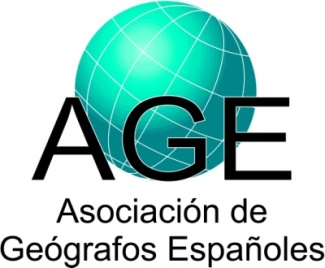 1 Análisis Geográfico Regional; Geografía Física; Geografía Humana; Geografía General; Otra: especificar).2 Incluir tanto investigadores como becarios y contratados.3 Tipo: Local; Regional; Nacional; Europea; Otra nacional o internacional: especificar. Datos sobre proyectos de investigaciónDatos sobre proyectos de investigaciónDatos sobre proyectos de investigaciónIP (Investigador Principal) y Filiación:Apellidos, Nombre:Gemma Canoves Valiente Universidad y Facultad, o Institución:UNIVERSIDAD AUTONOMA DE BARCELONADepartamento:DPTO. GEOGRAFIAGrupo de Investigación:TUDISTAR Área de Adscripción1:Análisis Geográfico Regional   Dirección Postal:Edificio B,  Campus de la UAB. 08193 – Bellaterra ((Barcelona )  Teléfono:935811527/935811859 URL de la web:www.uab.cat Email:Gemma.canoves@uab.es Participantes y filiación2: Apellidos, Nombre:Dra. Gemma Cànoves Valiente. D-C-I (Catedrática de geografía- UAB)Dra. María Asunción Blanco Romero. D-C-I (Titular de geografía -UAB)Dr. Luis Garay Tamajón. D-C-I (Profesor Propio de Economia -UOC)Dra. Montserrat Villarino Pérez. D-C-I (Titular de Geografía- Universidad de Santiago de Compostela) Dra. Elena de Uña Alvarez. D-C-I (Titular de Geografía - Universidad de Vigo) Dr. Cayetano Espejo Marín. D-C-I (Titular de Geografía- Universidad de Murcia) Dra. María Dolores Ponce Sánchez. D-C-I (Profesora de Geografía- Escuela de Turismo de Murcia) Dr. Antonio Martínez Puche. D-C-I (Titular de Geografía- Universidad de Alicante) José Antonio Corral. L-C-l (Profesor Propio de Economía- Universidad de VIC)Alfonso Hortelano Mínguez. L-C-I (Pofesor colaborador contratado de Geografía- Universidad de Salamanca)Dr. Miguel Seguí. D-C-I (Titular de Geografía - Universidad de Baleares) Dr. Juan Massanés Vilaplana. D-C-I (Profesor de Periodismo- Escuela Universitaria de Turismo- UAB) Dra. María Noguera Noguera. D-C-I (Profesora de Economía - Escuela Universitaria de Turismo- UAB) Dr. Sébastien Rayssac. D-C-I (Titular de Geografía -Universidad de Toulouse II-Le Mirail) Dra. Gerda Priestley Kearney. D-OC (Profesora emérita de la UAB)Dr. José Mª Prat Forga. D-F-T (Becario FPI - Miembro del equipo de investigación TUDISTAR. UAB)Dr. Francesc Romagosa Casals. D-C-T (Profesor de Geografía - Escuela Universitaria de Turismo- UAB) Dra. Carmen Mínguez García. D-C-T (Profesora ayudante doctora de Geografía- Universidad Complutense de Madrid)Dra. Marcela Cogo França. D-OC-T (Becaria Ministerio de Asuntos Exteriores Gobierno de Brasil. Miembro del Equipo de Investigación TUDISTAR. UAB)Gabriel Inostroza. L-F-T (Becario en formación del Ministerio de Asuntos Exteriores del Gobierno de Chile. Doctorando del Equipo de Investigación TUDISTAR. UAB)Inmaculada Díaz. L-F-T (Doctoranda del Centre d’Etude et de Recherche Travail Organisation Pouvoir -CERTOP-, de la Université de Toulouse II-Le Mirail. Francia)Raul Suhett de Morais. L-EE-T (Doctorando del Equipo de Investigación TUDISTAR. UAB)Departamento:Título del proyecto:RECONVERSION, REVALORIZACION Y REINVENCION
DE ESPACIOS TURISTICOS INTERIORES DE ESPAÑA. ANALISIS DE CASOS Y FORMULACION DE ESTRATEGIAS ANTE LA CRISISRECONVERSION, REVALORIZACION Y REINVENCION
DE ESPACIOS TURISTICOS INTERIORES DE ESPAÑA. ANALISIS DE CASOS Y FORMULACION DE ESTRATEGIAS ANTE LA CRISISDetallar nombre y tipo de entidad financiadora3:Ministerio de Economía, Industria y Competitividad. NACIONAL Ministerio de Economía, Industria y Competitividad. NACIONAL Programa y subprograma:RETOS RETOS Referencia:CSO2013-41374-RCSO2013-41374-RFecha de inicio (dd/mes/aaaa):1-ene-20141-ene-2014Fecha de finalización (dd/mes/aaaa):31-dic-201631-dic-2016Concedido (€):72.60072.600Resumen del proyecto:Las actividades turísticas, ante la situación actual de crisis y en un mundo globalizado y competitivo, deben hacer frente a nuevos retos para posicionarse en unos territorios que deben situarse como espacios competitivos. En este contexto, el proyecto parte de la HIPÓTESIS de que en los destinos interiores se está produciendo una importante evolución y revalorización de la oferta turística, con productos innovadores que crean “clúster” cuyos sistemas de relaciones ayudan a desarrollar el turismo en dichos lugares. La complementariedad entre los diferentes productos turísticos permite una mayor competitividad del destino, nuevas perspectivas turísticas y nuevas relaciones entre los agentes. Con ello se obtiene un sistema de interacciones, relaciones y flujo de conocimientos donde confluyen lo público y lo privado, y donde es posible encontrar la base para que dichos clúster sean sostenibles a nivel social y permitan crear dinamismo económico. El proyecto se asienta en las bases teóricas y conceptuales que lo enmarcan, y que sustentan la metodología aplicada. El proyecto se concreta mediante el diseño y aplicación de un conjunto de indicadores aplicados a un modelo que analiza los cambios producidos en el  turismo de interior como sistema adaptativo complejo (Complex Adaptative Turistic System, CATS). Este análisis se realizará sobre diferentes productos de turismo en los territorios seleccionados, a través de una oferta que ha evolucionado en los últimos tiempos, siguiendo el ciclo de vida de Butler y de resilencia de Holling. Así, el proyecto se ESTRUCTURA en la creación de un marco conceptual sobre la innovación turística sostenible, el análisis de los diferentes tipos de turismo en los territorios y su evolución en el tiempo, la formulación de estrategias de reconversión, la revalorización de marca turística, la reinvención de producto  y la modelización, difusión y transferencia de los resultados.Los CASOS  de estudio se encuentran en :CATALUÑA (de las colonias textiles al turismo industrial en el Berguedà; del turismo religioso al turismo simbólico en Montserrat; del turismo deportivo a los macro-complejos “après-ski” de La Molina; de los castillo medievales a la Ruta dels Bons Homes en los Pirineos; del turismo monumental al complejo gastronómico-formativo-cultural de Món Sant Benet), GALICIA (del turismo rural al geoturismo en la Ribeira Sacra), Alicante (de las visitas a las bodegas al turismo cultural-enológico en el Alto y Medio Vilanopó), MURCIA (de los balnearios al turismo lúdico-termal), BALEARES (del agroturismo a un turismo rural de alto standing) ,AVILA (de las ruinas arqueológicas al arqueoturismo en Ávila) y ALICANTE. Se trata de unas comunidades con dinámicas diferentes, una desigual dinámica de su turismo, unos recursos naturales y patrimoniales distintos y unas características locales particulares. Sin embargo, el análisis de cada caso y su posterior comparación permitirán detectar en estos clúster unos rasgos comunitarios que ayuden a desarrollar  de manera sostenible estos procesos de innovación turística. Los RESULTADOS ESPERADOS se concretan en utilizar el modelo teórico del clúster para diseñar una herramienta operativa que sirva para reorganizar territorial y funcionalmente los destinos turísticos, haciendo de la innovación, la competitividad y la sostenibilidad  unos ejes estratégicos que sirvan  para dar respuesta a los diferentes problemas presentes en los territorios  interiores.Las actividades turísticas, ante la situación actual de crisis y en un mundo globalizado y competitivo, deben hacer frente a nuevos retos para posicionarse en unos territorios que deben situarse como espacios competitivos. En este contexto, el proyecto parte de la HIPÓTESIS de que en los destinos interiores se está produciendo una importante evolución y revalorización de la oferta turística, con productos innovadores que crean “clúster” cuyos sistemas de relaciones ayudan a desarrollar el turismo en dichos lugares. La complementariedad entre los diferentes productos turísticos permite una mayor competitividad del destino, nuevas perspectivas turísticas y nuevas relaciones entre los agentes. Con ello se obtiene un sistema de interacciones, relaciones y flujo de conocimientos donde confluyen lo público y lo privado, y donde es posible encontrar la base para que dichos clúster sean sostenibles a nivel social y permitan crear dinamismo económico. El proyecto se asienta en las bases teóricas y conceptuales que lo enmarcan, y que sustentan la metodología aplicada. El proyecto se concreta mediante el diseño y aplicación de un conjunto de indicadores aplicados a un modelo que analiza los cambios producidos en el  turismo de interior como sistema adaptativo complejo (Complex Adaptative Turistic System, CATS). Este análisis se realizará sobre diferentes productos de turismo en los territorios seleccionados, a través de una oferta que ha evolucionado en los últimos tiempos, siguiendo el ciclo de vida de Butler y de resilencia de Holling. Así, el proyecto se ESTRUCTURA en la creación de un marco conceptual sobre la innovación turística sostenible, el análisis de los diferentes tipos de turismo en los territorios y su evolución en el tiempo, la formulación de estrategias de reconversión, la revalorización de marca turística, la reinvención de producto  y la modelización, difusión y transferencia de los resultados.Los CASOS  de estudio se encuentran en :CATALUÑA (de las colonias textiles al turismo industrial en el Berguedà; del turismo religioso al turismo simbólico en Montserrat; del turismo deportivo a los macro-complejos “après-ski” de La Molina; de los castillo medievales a la Ruta dels Bons Homes en los Pirineos; del turismo monumental al complejo gastronómico-formativo-cultural de Món Sant Benet), GALICIA (del turismo rural al geoturismo en la Ribeira Sacra), Alicante (de las visitas a las bodegas al turismo cultural-enológico en el Alto y Medio Vilanopó), MURCIA (de los balnearios al turismo lúdico-termal), BALEARES (del agroturismo a un turismo rural de alto standing) ,AVILA (de las ruinas arqueológicas al arqueoturismo en Ávila) y ALICANTE. Se trata de unas comunidades con dinámicas diferentes, una desigual dinámica de su turismo, unos recursos naturales y patrimoniales distintos y unas características locales particulares. Sin embargo, el análisis de cada caso y su posterior comparación permitirán detectar en estos clúster unos rasgos comunitarios que ayuden a desarrollar  de manera sostenible estos procesos de innovación turística. Los RESULTADOS ESPERADOS se concretan en utilizar el modelo teórico del clúster para diseñar una herramienta operativa que sirva para reorganizar territorial y funcionalmente los destinos turísticos, haciendo de la innovación, la competitividad y la sostenibilidad  unos ejes estratégicos que sirvan  para dar respuesta a los diferentes problemas presentes en los territorios  interiores.Palabras clave:TURISMO DE INTERIOR\ PRODUCTOS TURÍSTICOS\
RECONVERSIÓN\ INNOVACIÓN\ COMPETITIVIDAD\ CLÚSTER\ IMAGEN\ INDICADORES\ DESARROLLO LOCAL\ ESPAÑATURISMO DE INTERIOR\ PRODUCTOS TURÍSTICOS\
RECONVERSIÓN\ INNOVACIÓN\ COMPETITIVIDAD\ CLÚSTER\ IMAGEN\ INDICADORES\ DESARROLLO LOCAL\ ESPAÑAURL de la web del proyecto:www.tudistar.com www.tudistar.com 